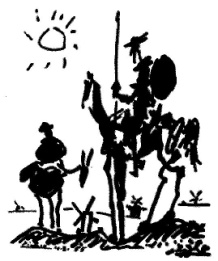 Πλαίσιο συνέλευσης συλλόγου οικοτρόφων Φ.Ε.Π.Α. στις 7/4/2014Χωρίς αμφιβολία βρισκόμαστε σε μια εξαιρετικά κρίσιμη περίοδο βαθιάς πολιτικής κρίσης, στην οποία η κυβέρνηση ΝΔ-ΠΑΣΟΚ κορυφώνει την επίθεσή της σε βάρος των εργατών  σε εναρμόνιση πάντα με τις επιταγές των ΕΕ-ΔΝΤ-Τρόικα. Ρίχνει τα βέλη της στους σημαντικότερους τομείς, αυτούς της εργασίας, της υγείας και της εκπαίδευσης. Οι πολιτικές της επιλογές οδηγούν ολοένα και σε μεγαλύτερη υποβάθμιση των ζωών μας με στόχο την στείρα εκμετάλλευση των εργαζομένων μέχρι το σημείο αυτοί να μην μπορούν να σηκώσουν το κεφάλι και ταυτόχρονα να συνεχίσουν να υπηρετούν με κάθε τρόπο το κεφάλαιο. Φυσικά η πολιτική ‘’αναδιάρθρωσης’’ δεν θα άφηνε αλώβητο το κομμάτι της εκπαίδευσης και όπως εδώ και τόσα χρόνια γίνεται προσπάθεια μετάλλαξής του, έτσι και οι τελευταίοι νόμοι (ν. Διαμαντοπούλου, Αρβανιτόπουλου) ακολουθούν τη ίδια τροχιά ευτελισμού της.Το νέο πανεπιστήμιο, και μη χειρότερα…Όσον αφορά το Πανεπιστήμιο, και αυτό αποτελεί ένα σπουδαίο πεδίο κερδοφορίας για το κεφάλαιο, στο οποίο τον πρώτο λόγο θα έχουν οι ιδιώτες και οι manager. Το πρώτο βήμα έγινε με τις απολύσεις των διοικητικών υπαλλήλων, και όπως έχουμε κιόλας αντιληφθεί μόνο προβλήματα προκάλεσε στην λειτουργία των πανεπιστημίων (έλλειψη θέρμανσης, μειωμένο προσωπικό στις γραμματείες, βιβλιοθήκες  κλπ) , την υποχρηματοδότηση των ιδρυμάτων και το περιβόητο κούρεμα των αποθεματικών τους κατά 75% (PSI).  Ταυτόχρονα, και οι εργολαβίες που έχουν εισβάλει προ πολλού σε τομείς όπως η σίτιση, η φύλαξη, η καθαριότητα, το βλέπουμε άλλωστε και μέσα στην εστία, οδηγούν προς την πλήρη ιδιωτικοποίηση και την είσοδο των επιχειρήσεων μέσα στο πανεπιστήμιο. Μάλιστα προβλέπονται μέσα στην επόμενη διετία οι απολύσεις του 70% των εργαζομένων των ΑΕΙ και το 40% των μελών ΔΕΠ. Τα κενά θα έρθουν να καλύψουν επιχειρήσεις και εργολαβίες που θα κάνουν κουμάντο τόσο στο κομμάτι της έρευνας όσο και στα εργασιακά, φέρνοντας έτσι τον εργασιακό μεσαίωνα, αυτόν των ατομικών συμβάσεων, των ελαστικών σχέσεων εργασίας, των πενιχρών μισθών και της εκμετάλλευσης. Δεν ξεχνάμε φυσικά τον σχέδιο Αθηνά που οδήγησε στο κλείσιμο και τις συγχωνεύσεις πολλών τμημάτων πανελλαδικά και τις απολύσεις. Δεν ξεχνάμε τα Συμβούλια Ιδρύματος, που αποτελούνται από μια χούφτα μεγαλοκαθηγητάδες και επιχειρηματίες  που έχουν ήδη αρχίσει να αποφασίζουν κρυφά από τους φοιτητές σε μια λογική αποδόμησης των φοιτητικών συλλόγων και καταστρατήγησης της φωνής των φοιτητών.Στο νέο πανεπιστήμιο θα χωράνε συγκεκριμένοι μόνο, όσοι έχουν λεφτά τόσο για να μπουν (νέο λύκειο), όσο και να καταφέρουν να βγουν (δεν χρειάζεται να δουλεύουν, ούτε έχουν άλλα προβλήματα) καθώς έρχονται οι διαγραφές χιλιάδων φοιτητών, άμεσα, το καλοκαίρι αλλά και με το όριο των ν+2 ετών που θα αποκλείσει από σπουδές πολλά παιδιά της εργατικής τάξης από το να σπουδάσουν. Δεν παραβλέπουμε και τα αμέτρητα ιδιωτικά κολέγια, ινστιτούτα δια βίου μάθησης και κέντρα κατάρτισης που ενισχύουν τους ταξικούς φραγμούς και αναγκάζουν τους φοιτητές και μελλοντικούς εργαζόμενους να πληρώνουν συνεχώς για τις σπουδές και την ισχυροποίηση των πτυχίων τους.Αλλάζει ο εσωτερικός κανονισμός στις εστίες!Ωστόσο, όλες αυτές οι πρακτικές αποτυπώνονται και μέσα στις εστίες σε ένα μεγάλο ποσοστό με τους παλιούς εσωτερικούς κανονισμούς αλλά ακόμα περισσότερο με τους νέους εσωτερικούς κανονισμούς. Εστίες περνάνε οικονομικά και διοικητικά στα αντίστοιχα ιδρύματα (συγκεκριμένα η Φ.Ε.Π.Α. περνά εξ ολοκλήρου στο ΕΚΠΑ). Αυτό σε συνδυασμό με την υποχρηματοδότηση, όπως αναφέρθηκε και πιο πάνω οδηγεί σε αδυναμία λειτουργίας των εστιών. Έτσι λοιπόν φαίνεται ξεκάθαρα η λύση σε αυτό το ζήτημα από πλευράς κυβέρνησης. Επιβολή ενοικίων, είτε άμεσα από το πανεπιστήμιο, είτε έμμεσα από ιδιώτη (μέσω της ενοικίασης ή του ξεπουλήματος της εστίας σε αυτόν), μείωση του ορίου διαμονής στα ν+2 χρόνια και περαιτέρω ιδιωτικοποίηση μέσω εργολαβιών. Χαρακτηριστικά παραδείγματα εφαρμογής αυτού του νέου καθεστώτος από τα πανεπιστήμια βλέπουμε σε εστίες της επαρχίας, όπως στην εστία της Καλαμαριάς στη Θεσ/νίκη, όπου το Πανεπιστήμιο Μακεδονίας επέβαλε ν έτη διαμονής, εκ νέου αίτηση κάθε χρόνο για εισδοχή, με προϋπόθεση να έχουν περάσει το 60% των μαθημάτων του προηγούμενου ακαδημαϊκού έτους. Μάλιστα, φέτος, αυτή η προϋπόθεση είχε σαν αποτέλεσμα 11 οικότροφοι να εκδιωχθούν από την εστία, όταν 20 δωμάτια έμειναν κενά! Αλλά και στην εστία του Βόλου, όπου οι οικότροφοι πρέπει να κάνουν κάθε χρόνο εκ νέου αίτηση και μάλιστα θεωρείται ότι ένας χρόνος είναι αρκετός για να βρουν ένα φτηνό σπίτι και να συγκεντρώσουν κάποια χρήματα για να συντηρήσουν το σπίτι αυτό!! Ο νέος εσωτερικός κανονισμός της εστίας, σε συμφωνία με τον αντίστοιχο του πανεπιστημίου και την επιχειρηματικοποίηση που συντελείται σε αυτό, σκοπό έχει η εστία να λειτουργήσει με όρους αγοράς (κόστους- οφέλους), όπου τα βάρη θα μεταφέρονται στους φοιτητές και στις οικογένειές τους. Έτσι η εστία θα μετατραπεί σε «ξενοδοχείο» για όσους μπορούν να πληρώσουν, εντείνοντας τους ταξικούς φραγμούς και αποκλείοντας τα παιδιά από τις κατώτερες κοινωνικές τάξεις. Παράλληλα, αποτελεί ένα ξεκάθαρο μέσο αυταρχικοποίησης απέναντι στους φοιτητές και ένα ακόμα μέσο εντατικοποίησης, έτσι ώστε να μην μπορούμε να σηκώσουμε κεφάλι ενάντια σε όλες αυτές τις πρακτικές εξαθλίωσης των ζωών μας. Θέλουν να μας αναγκάσουν να κλειστούμε μέσα σε ένα δωμάτιο και να διαβάζουμε μετά μανίας, να μην μπορούμε να ασχοληθούμε με τα προβλήματα της καθημερινότητας μας, να τρέχουμε να μαζεύουμε πιστωτικές μονάδες, και να τελειώσουμε φοβούμενοι μην μας διώξουν!Όπως μέχρι σήμερα ο σύλλογός μας έχει καταφέρει μέσα από συλλογικές διαδικασίες να μπλοκάρει την επιβολή εγγυήσεων και ενοικίων ή το αυστηρό όριο διαμονής μέχρι τα ν+2 χρόνια  με τις παρατάσεις, καθώς και την αυταρχικοποίηση σε πολλές πτυχές του κανονισμού, έτσι και τώρα καλούμαστε να υπερασπιστούμε τις ταξικές μας ανάγκες με συλλογικές διαδικασίες! Για αυτό και εμείς δεν θα αφήσουμε κανέναν νέο εσωτερικό κανονισμό να περάσει! Δεν θα επιτρέψουμε σε κανέναν να μας διώξει από το σπίτι μας! Δεν θα επιτρέψουμε σε κανέναν να  στερήσει τις σπουδές μας! Δεν θα επιτρέψουμε σε κανέναν να μας αντιμετωπίζει σαν πρόβατα που δεν έχουν λόγο για όσα τους αφορούν!!!ΑΠΑΙΤΟΥΜΕ:Φωταγώγηση του χώρου της πανεπιστημιούπολης και γύρω από τις εστίες.Άμεση συντήρηση των εστιών, των «ακατάλληλων» δωματίων στο Β΄ κτίριο της ΦΕΠΑ και ανέγερση καινούργιων εστιών. Δημόσια και δωρεάν παιδεία, σίτιση και στέγαση. Εισδοχή των φοιτητών με αποκλειστικά κοινωνικοοικονομικά κριτήρια.Έξω οι εργολαβίες από τις εστίες και τις σχολές. Κανένας εργαζόμενος να μην απολυθεί.Καμία εστία να μην κλείσει και να μην ιδιωτικοποιηθεί. Να παραμείνει ανοικτό το εστιατόριο κατά τη διάρκεια της κατάληψης, με αποκλειστική λειτουργία του λογιστηρίου και της διοίκησης.Ενιαίος δημόσιος φορέας διαχείρισης της φοιτητικής μέριμνας που θα χρηματοδοτείται απευθείας από τον κρατικό προϋπολογισμό και θα ελέγχεται από τους φοιτητικούς συλλόγους και τα εργατικά σωματεία.      ΠΡΟΧΩΡΑΜΕ ΣΕ:Παράσταση διαμαρτυρίας στην εφορία της Τρίτης 8/4 , στις 11:00 και μεταφορά των αποφάσεων του συλλόγου σχετικά με τον εσωτερικό κανονισμό της εστίας.Συμμετοχή του συλλόγου στην πορεία της Τετάρτης 9/4 με τα πρωτοβάθμια σωματεία, στις 10:30 στο Μουσείο. Συμμετοχή στις κινητοποιήσεις της Παρασκευής 11/4 κόντρα στην οικονομική πολιτική της Ε.Ε. και της κυβέρνησης Ν.Δ.-ΠΑΣΟΚ